Medizinische FakultätDekanat - PromotionsbüroAnhang 1: Darstellung des PromotionsvorhabensDie Nutzung dieser Vorlage ist nicht verpflichtend. Halten Sie sich bitte in jedem Fall an die hier angegebene Struktur.Name, Vorname:Titel der Arbeit:Zielsetzung:WWW.RUB.DESEITE 1ADRESSE Universitätsstraße 150 | 44801 Bochum, GermanyANFAHRT U-Bahn: U35 (CampusLinie) | Auto: A43, Abfahrt (19) Bochum Witten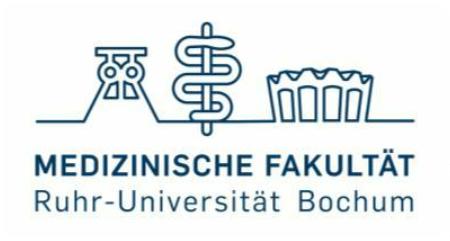 Medizinische FakultätDekanat - PromotionsbüroHerangehensweise/ Umsetzung:Anmerkungen:ADRESSE Universitätsstraße 150 | 44801 Bochum, GermanyWWW.RUB.DESEITE 2ANFAHRT U-Bahn: U35 (CampusLinie) | Auto: A43, Abfahrt (19) Bochum Witten